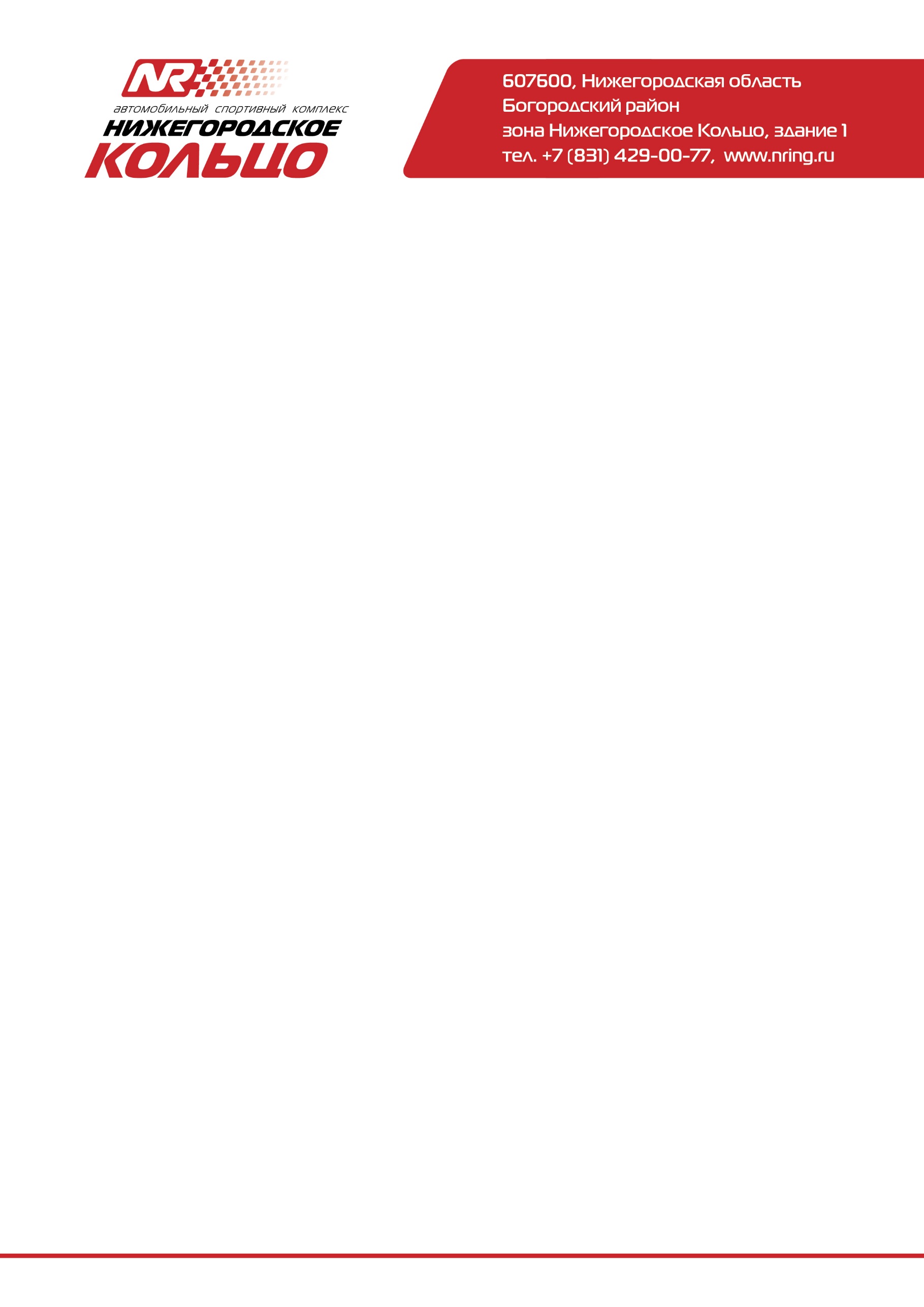 РАСПИСАНИЕ тренировочных сессий24 сентября, пятница9:00 – начало регистрации участников10:00 – 10:20 – Тренировочная сессия 1 гражданские авто10:25 – 10:45 – Тренировочная сессия 1 спортивные авто10:50 – 11:10 – Тренировочная сессия 2 гражданские авто11:15 – 11:35 – Тренировочная сессия 2 спортивные авто11:40 – 12:00 – Тренировочная сессия 3 гражданские авто12:05 – 12:25 – Тренировочная сессия 3 спортивные авто12:30 – 12:50 – Тренировочная сессия 4 гражданские авто12:55 – 13:15 – Тренировочная сессия 4 спортивные авто13:20 – 13:40 – Тренировочная сессия 5 гражданские авто13:45 – 14:05 – Тренировочная сессия 5 спортивные авто14:10 – 14:30 – Тренировочная сессия 6 гражданские авто14:35 – 14:55 – Тренировочная сессия 6 спортивные авто15:00 – 15:20 – Тренировочная сессия 7 гражданские авто15:25 – 15:45 – Тренировочная сессия 7 спортивные авто15:50 – 16:10 – Тренировочная сессия 8 гражданские авто16:15 – 16:35 – Тренировочная сессия 8 спортивные авто16:40 – 17:00 – Тренировочная сессия 9 гражданские авто17:05 – 17:25 – Тренировочная сессия 9 спортивные авто*Расписание может быть скорректировано по решению организатора